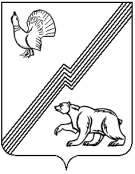 АДМИНИСТРАЦИЯ ГОРОДА ЮГОРСКАХанты-Мансийского автономного округа – Югры ПОСТАНОВЛЕНИЕот 16 октября 2020 года									          № 1503О внесении изменений в постановление администрации города Югорска от 30.10.2018 № 2999 «О муниципальной программе города Югорска «Развитие информационного общества»В соответствии с постановлением администрации города Югорска от 01.11.2019 № 2359 «О модельной муниципальной программе города Югорска, порядке принятия решения о разработке муниципальных программ города Югорска, их формирования, утверждения и реализации в соответствии с национальными целями развития», в связи с уточнением объёмов финансирования программных мероприятий:1. Внести в приложение к постановлению администрации города Югорска от 30.10.2018 № 2999 «О муниципальной программе города Югорска «Развитие информационного общества» (с изменениями от 08.07.2019 № 1511, от 10.10.2019 № 2192, от 20.12.2019 № 2727,                                 от 24.12.2019 № 2787, от 04.06.2020 № 739) следующие изменения:1.1. В паспорте муниципальной программы:1.1.1. Строку «Подпрограммы или основные мероприятия» изложить в следующей редакции:«        ».1.1.2. Строку «Портфели проектов, проекты, входящие в состав муниципальной программы, в том числе направленные на реализацию в городе Югорске национальных проектов (программ) Российской Федерации, параметры их финансового обеспечения» изложить в следующей редакции:«».1.2. В разделе 2 шестой и седьмой абзацы исключить.1.3. В разделе 3 четвёртый абзац изложить в следующей редакции:«- взаимодействие с Департаментом информационных технологий и цифрового развития Ханты-Мансийского автономного округа-Югры по вопросам реализации мероприятий муниципальной программы в соответствии с Соглашением о взаимодействии в рамках реализации государственной программы Ханты-Мансийского автономного округа-Югры «Цифровое развитие Ханты-Мансийского автономного округа-Югры;».1.4. Таблицы 2, 3 изложить в новой редакции (приложение).2. Опубликовать постановление в официальном печатном издании города Югорска, разместить на официальном сайте органов местного самоуправления города Югорска и в государственной автоматизированной системе «Управление».3. Настоящее постановление вступает в силу после его официального опубликования.4. Контроль за выполнением постановления возложить на начальника отдела информационных технологий администрации города Югорска П.Н. Ефремова.Глава города Югорска                                                   				         А.В. БородкинПриложениек постановлениюадминистрации города Югорскаот 16 октября 2020 года № 1503Таблица 2Распределение финансовых ресурсов муниципальной программы Таблица 3Мероприятия, реализуемые на принципах проектного управления,направленные в том числе на исполнение национальных и федеральных проектов (программ) Российской Федерации**Таблица не заполняется в связи с отсутствием мероприятий, реализуемых на принципах проектного управления, направленных в том числе на исполнение национальных и федеральных проектов (программ) Российской Федерации.Подпрограммы или основные мероприятияОсновное мероприятие 1 «Развитие электронного правительства, формирование и сопровождение информационных ресурсов и систем, обеспечение доступа к ним».Основное мероприятие 2 «Развитие технической базы для становления информационного общества и электронного правительства, обеспечение деятельности органов местного самоуправления города Югорска».Основное мероприятие 3 «Развитие системы обеспечения информационной безопасности органов местного самоуправления города Югорска».Портфели проектов, проекты, входящие в состав муниципальной программы, в том числе направленные на реализацию в городе Югорске национальных проектов (программ) Российской Федерации, параметры их финансового обеспеченияНетКод строки№ основного мероприятия Основные мероприятия программы (связь мероприятий с целевыми показателями муниципальной программы)Ответственный исполнитель/ соисполнитель (наименование органа или структурного подразделения)Финансовые затраты на реализацию (тыс. рублей)Финансовые затраты на реализацию (тыс. рублей)Финансовые затраты на реализацию (тыс. рублей)Финансовые затраты на реализацию (тыс. рублей)Финансовые затраты на реализацию (тыс. рублей)Финансовые затраты на реализацию (тыс. рублей)Финансовые затраты на реализацию (тыс. рублей)Финансовые затраты на реализацию (тыс. рублей)Финансовые затраты на реализацию (тыс. рублей)Финансовые затраты на реализацию (тыс. рублей)Код строки№ основного мероприятия Основные мероприятия программы (связь мероприятий с целевыми показателями муниципальной программы)Ответственный исполнитель/ соисполнитель (наименование органа или структурного подразделения)в том числе по годам:в том числе по годам:в том числе по годам:в том числе по годам:в том числе по годам:в том числе по годам:в том числе по годам:в том числе по годам:Код строки№ основного мероприятия Основные мероприятия программы (связь мероприятий с целевыми показателями муниципальной программы)Ответственный исполнитель/ соисполнитель (наименование органа или структурного подразделения)Источники финансированияВсего20192020202120222023202420252026-203011Развитие электронного правительства, формирование и сопровождение информационных ресурсов и систем, обеспечение доступа к ним (1,2,3,4,5,6)Отдел информационных технологий администрации города Югорскавсего13 848,5440,71200,0827,3855,61179,21222,91268,26854,621Развитие электронного правительства, формирование и сопровождение информационных ресурсов и систем, обеспечение доступа к ним (1,2,3,4,5,6)Отдел информационных технологий администрации города Югорскафедеральный бюджет0,00,00,00,00,00,00,00,00,031Развитие электронного правительства, формирование и сопровождение информационных ресурсов и систем, обеспечение доступа к ним (1,2,3,4,5,6)Отдел информационных технологий администрации города Югорскабюджет автономного округа0,00,00,00,00,00,00,00,00,041Развитие электронного правительства, формирование и сопровождение информационных ресурсов и систем, обеспечение доступа к ним (1,2,3,4,5,6)Отдел информационных технологий администрации города Югорскаместный бюджет13 848,5440,71200,0827,3855,61179,21222,91268,26854,651Развитие электронного правительства, формирование и сопровождение информационных ресурсов и систем, обеспечение доступа к ним (1,2,3,4,5,6)Отдел информационных технологий администрации города Югорскаиные источники финансирования0,00,00,00,00,00,00,00,00,062Развитие технической базы для становления информационного общества и электронного правительства, обеспечение деятельности органов местного самоуправления города Югорска (1,5,6)Отдел информационных технологий администрации города Югорскавсего22 222,61297,41820,0803,01124,41991,62390,81532,311263,172Развитие технической базы для становления информационного общества и электронного правительства, обеспечение деятельности органов местного самоуправления города Югорска (1,5,6)Отдел информационных технологий администрации города Югорскафедеральный бюджет0,00,00,00,00,00,00,00,00,082Развитие технической базы для становления информационного общества и электронного правительства, обеспечение деятельности органов местного самоуправления города Югорска (1,5,6)Отдел информационных технологий администрации города Югорскабюджет автономного округа500,0500,00,00,00,00,00,00,00,092Развитие технической базы для становления информационного общества и электронного правительства, обеспечение деятельности органов местного самоуправления города Югорска (1,5,6)Отдел информационных технологий администрации города Югорскаместный бюджет21 722,6797,41820,0803,01124,41991,62390,81532,311263,1102Развитие технической базы для становления информационного общества и электронного правительства, обеспечение деятельности органов местного самоуправления города Югорска (1,5,6)Отдел информационных технологий администрации города Югорскаиные источники финансирования0,00,00,00,00,00,00,00,00,0112Развитие технической базы для становления информационного общества и электронного правительства, обеспечение деятельности органов местного самоуправления города Югорска (1,5,6)Департамент финансов администрации города Югорскавсего166,7166,70,00,00,00,00,00,00,0122Развитие технической базы для становления информационного общества и электронного правительства, обеспечение деятельности органов местного самоуправления города Югорска (1,5,6)Департамент финансов администрации города Югорскафедеральный бюджет0,00,00,00,00,00,00,00,00,0132Развитие технической базы для становления информационного общества и электронного правительства, обеспечение деятельности органов местного самоуправления города Югорска (1,5,6)Департамент финансов администрации города Югорскабюджет автономного округа0,00,00,00,00,00,00,00,00,0142Развитие технической базы для становления информационного общества и электронного правительства, обеспечение деятельности органов местного самоуправления города Югорска (1,5,6)Департамент финансов администрации города Югорскаместный бюджет166,7166,70,00,00,00,00,00,00,0152Развитие технической базы для становления информационного общества и электронного правительства, обеспечение деятельности органов местного самоуправления города Югорска (1,5,6)Департамент финансов администрации города Югорскаиные источники финансирования0,00,00,00,00,00,00,00,00,0162Развитие технической базы для становления информационного общества и электронного правительства, обеспечение деятельности органов местного самоуправления города Югорска (1,5,6)ИТОГОвсего22 389,31464,11820,0803,01124,41991,62390,81532,311263,1172Развитие технической базы для становления информационного общества и электронного правительства, обеспечение деятельности органов местного самоуправления города Югорска (1,5,6)ИТОГОфедеральный бюджет0,00,00,00,00,00,00,00,00,0182Развитие технической базы для становления информационного общества и электронного правительства, обеспечение деятельности органов местного самоуправления города Югорска (1,5,6)ИТОГОбюджет автономного округа500,0500,00,00,00,00,00,00,00,0192Развитие технической базы для становления информационного общества и электронного правительства, обеспечение деятельности органов местного самоуправления города Югорска (1,5,6)ИТОГОместный бюджет21 889,3964,11820,0803,01124,41991,62390,81532,311263,1202Развитие технической базы для становления информационного общества и электронного правительства, обеспечение деятельности органов местного самоуправления города Югорска (1,5,6)ИТОГОиные источники финансирования0,00,00,00,00,00,00,00,00,0213Развитие системы обеспечения информационной безопасности органов местного самоуправления города Югорска (1,5,6,7,8)Отдел информационных технологий администрации города Югорскавсего12 423,61255,2980,01369,71020,0874,0906,3939,85078,6223Развитие системы обеспечения информационной безопасности органов местного самоуправления города Югорска (1,5,6,7,8)Отдел информационных технологий администрации города Югорскафедеральный бюджет0,00,00,00,00,00,00,00,00,0233Развитие системы обеспечения информационной безопасности органов местного самоуправления города Югорска (1,5,6,7,8)Отдел информационных технологий администрации города Югорскабюджет автономного округа0,00,00,00,00,00,00,00,00,0243Развитие системы обеспечения информационной безопасности органов местного самоуправления города Югорска (1,5,6,7,8)Отдел информационных технологий администрации города Югорскаместный бюджет12 423,61255,2980,01369,71020,0874,0906,3939,85078,6253Развитие системы обеспечения информационной безопасности органов местного самоуправления города Югорска (1,5,6,7,8)Отдел информационных технологий администрации города Югорскаиные источники финансирования0,00,00,00,00,00,00,00,00,026ВСЕГО ПО МУНИЦИПАЛЬНОЙ ПРОГРАММЕВСЕГО ПО МУНИЦИПАЛЬНОЙ ПРОГРАММЕВСЕГО ПО МУНИЦИПАЛЬНОЙ ПРОГРАММЕвсего48 661,43160,04000,03000,03000,04044,84520,03740,323196,327ВСЕГО ПО МУНИЦИПАЛЬНОЙ ПРОГРАММЕВСЕГО ПО МУНИЦИПАЛЬНОЙ ПРОГРАММЕВСЕГО ПО МУНИЦИПАЛЬНОЙ ПРОГРАММЕфедеральный бюджет0,00,00,00,00,00,00,00,00,028ВСЕГО ПО МУНИЦИПАЛЬНОЙ ПРОГРАММЕВСЕГО ПО МУНИЦИПАЛЬНОЙ ПРОГРАММЕВСЕГО ПО МУНИЦИПАЛЬНОЙ ПРОГРАММЕбюджет автономного округа500,0500,00,00,00,00,00,00,00,029ВСЕГО ПО МУНИЦИПАЛЬНОЙ ПРОГРАММЕВСЕГО ПО МУНИЦИПАЛЬНОЙ ПРОГРАММЕВСЕГО ПО МУНИЦИПАЛЬНОЙ ПРОГРАММЕместный бюджет48 161,42660,04000,03000,03000,04044,84520,03740,323196,330ВСЕГО ПО МУНИЦИПАЛЬНОЙ ПРОГРАММЕВСЕГО ПО МУНИЦИПАЛЬНОЙ ПРОГРАММЕВСЕГО ПО МУНИЦИПАЛЬНОЙ ПРОГРАММЕиные источники финансирования0,00,00,00,00,00,00,00,00,031В том числе:В том числе:В том числе:32Инвестиции в объекты муниципальной собственности (за исключением инвестиций в объекты муниципальной собственности по проектам, портфелям проектов)Инвестиции в объекты муниципальной собственности (за исключением инвестиций в объекты муниципальной собственности по проектам, портфелям проектов)Инвестиции в объекты муниципальной собственности (за исключением инвестиций в объекты муниципальной собственности по проектам, портфелям проектов)всего0,00,00,00,00,00,00,00,00,033Инвестиции в объекты муниципальной собственности (за исключением инвестиций в объекты муниципальной собственности по проектам, портфелям проектов)Инвестиции в объекты муниципальной собственности (за исключением инвестиций в объекты муниципальной собственности по проектам, портфелям проектов)Инвестиции в объекты муниципальной собственности (за исключением инвестиций в объекты муниципальной собственности по проектам, портфелям проектов)федеральный бюджет0,00,00,00,00,00,00,00,00,034Инвестиции в объекты муниципальной собственности (за исключением инвестиций в объекты муниципальной собственности по проектам, портфелям проектов)Инвестиции в объекты муниципальной собственности (за исключением инвестиций в объекты муниципальной собственности по проектам, портфелям проектов)Инвестиции в объекты муниципальной собственности (за исключением инвестиций в объекты муниципальной собственности по проектам, портфелям проектов)бюджет автономного округа0,00,00,00,00,00,00,00,00,035Инвестиции в объекты муниципальной собственности (за исключением инвестиций в объекты муниципальной собственности по проектам, портфелям проектов)Инвестиции в объекты муниципальной собственности (за исключением инвестиций в объекты муниципальной собственности по проектам, портфелям проектов)Инвестиции в объекты муниципальной собственности (за исключением инвестиций в объекты муниципальной собственности по проектам, портфелям проектов)местный бюджет0,00,00,00,00,00,00,00,00,036Инвестиции в объекты муниципальной собственности (за исключением инвестиций в объекты муниципальной собственности по проектам, портфелям проектов)Инвестиции в объекты муниципальной собственности (за исключением инвестиций в объекты муниципальной собственности по проектам, портфелям проектов)Инвестиции в объекты муниципальной собственности (за исключением инвестиций в объекты муниципальной собственности по проектам, портфелям проектов)иные источники финансирования0,00,00,00,00,00,00,00,00,037Прочие расходы Прочие расходы Прочие расходы всего48 661,43160,04000,03000,03000,04044,84520,03740,323196,338Прочие расходы Прочие расходы Прочие расходы федеральный бюджет0,00,00,00,00,00,00,00,00,039Прочие расходы Прочие расходы Прочие расходы бюджет автономного округа500,0500,00,00,00,00,00,00,00,040Прочие расходы Прочие расходы Прочие расходы местный бюджет48 161,42660,04000,03000,03000,04044,84520,03740,323196,341Прочие расходы Прочие расходы Прочие расходы иные источники финансирования0,00,00,00,00,00,00,00,00,042В том числе:В том числе:В том числе:43Ответственный исполнитель:Отдел информационных технологий администрации города ЮгорскаОтветственный исполнитель:Отдел информационных технологий администрации города ЮгорскаОтветственный исполнитель:Отдел информационных технологий администрации города Югорскавсего48 494,72993,34000,03000,03000,04044,84520,03740,323196,344Ответственный исполнитель:Отдел информационных технологий администрации города ЮгорскаОтветственный исполнитель:Отдел информационных технологий администрации города ЮгорскаОтветственный исполнитель:Отдел информационных технологий администрации города Югорскафедеральный бюджет0,00,00,00,00,00,00,00,00,045Ответственный исполнитель:Отдел информационных технологий администрации города ЮгорскаОтветственный исполнитель:Отдел информационных технологий администрации города ЮгорскаОтветственный исполнитель:Отдел информационных технологий администрации города Югорскабюджет автономного округа500,0500,00,00,00,00,00,00,00,046Ответственный исполнитель:Отдел информационных технологий администрации города ЮгорскаОтветственный исполнитель:Отдел информационных технологий администрации города ЮгорскаОтветственный исполнитель:Отдел информационных технологий администрации города Югорскаместный бюджет47 994,72493,34000,03000,03000,04044,84520,03740,323196,347Ответственный исполнитель:Отдел информационных технологий администрации города ЮгорскаОтветственный исполнитель:Отдел информационных технологий администрации города ЮгорскаОтветственный исполнитель:Отдел информационных технологий администрации города Югорскаиные источники финансирования0,00,00,00,00,00,00,00,00,048Соисполнитель:Департамент финансов администрации города ЮгорскаСоисполнитель:Департамент финансов администрации города ЮгорскаСоисполнитель:Департамент финансов администрации города Югорскавсего166,7166,70,00,00,00,00,00,00,049Соисполнитель:Департамент финансов администрации города ЮгорскаСоисполнитель:Департамент финансов администрации города ЮгорскаСоисполнитель:Департамент финансов администрации города Югорскафедеральный бюджет0,00,00,00,00,00,00,00,00,050Соисполнитель:Департамент финансов администрации города ЮгорскаСоисполнитель:Департамент финансов администрации города ЮгорскаСоисполнитель:Департамент финансов администрации города Югорскабюджет автономного округа0,00,00,00,00,00,00,00,00,051Соисполнитель:Департамент финансов администрации города ЮгорскаСоисполнитель:Департамент финансов администрации города ЮгорскаСоисполнитель:Департамент финансов администрации города Югорскаместный бюджет166,7166,70,00,00,00,00,00,00,052Соисполнитель:Департамент финансов администрации города ЮгорскаСоисполнитель:Департамент финансов администрации города ЮгорскаСоисполнитель:Департамент финансов администрации города Югорскаиные источники финансирования0,00,00,00,00,00,00,00,00,0